(W44) – die Uhr, die Zeit  / ساعت، زمان   [FA]   Höre dir die Sätze an (MP3)گوش دادن به جملات (MP3)es ist Mitternachtes ist Null Uhr (00:00)نیمه شب استساعت صفر (00:00)es ist drei Uhr (früh) (03:00)این ساعت سه (اوایل) (03:00)es ist sechs Uhr (morgens) (06:00)es ist neun Uhr (Vormittag) (09:00)ساعت شش ساعت (صبح)(06:00)ساعت نه ساعت (صبح)(09:00)es ist zwölf Uhr (Mittag) (12:00)این دوازده ساعت (ظهر) (12:00)es ist drei Uhr (Nachmittag)es ist fünfzehn Uhr (15:00)ساعت سه (بعد از ظهر) استساعت سه است (15:00)es ist sechs Uhr (Abend)es ist achtzehn Uhr (18:00)شش ساعته (شب)این هجده ساعت (18:00)es ist neun Uhr (Nacht)es ist einundzwanzig Uhr  (21:00)ساعت نه ساعت (شب)این ساعت بیست و یک ساعت (21:00)die Sonneder Mondder Sonnenaufgangder Sonnenuntergangخورشیدماهطلوع خورشیدغروب آفتاب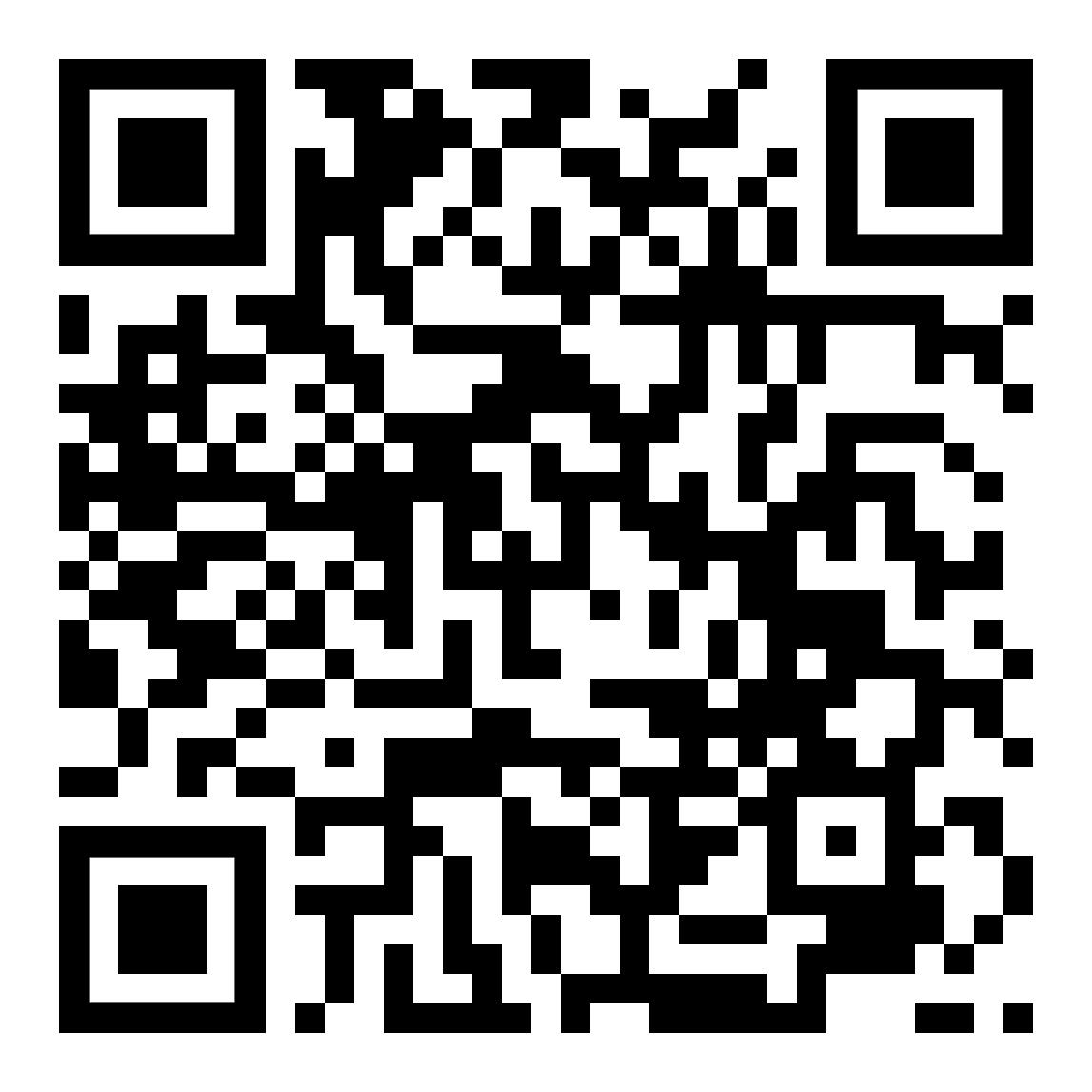 diese Seite  / این صفحه  https://www.kleine-deutsch-hilfe.at/W44_FA.htm 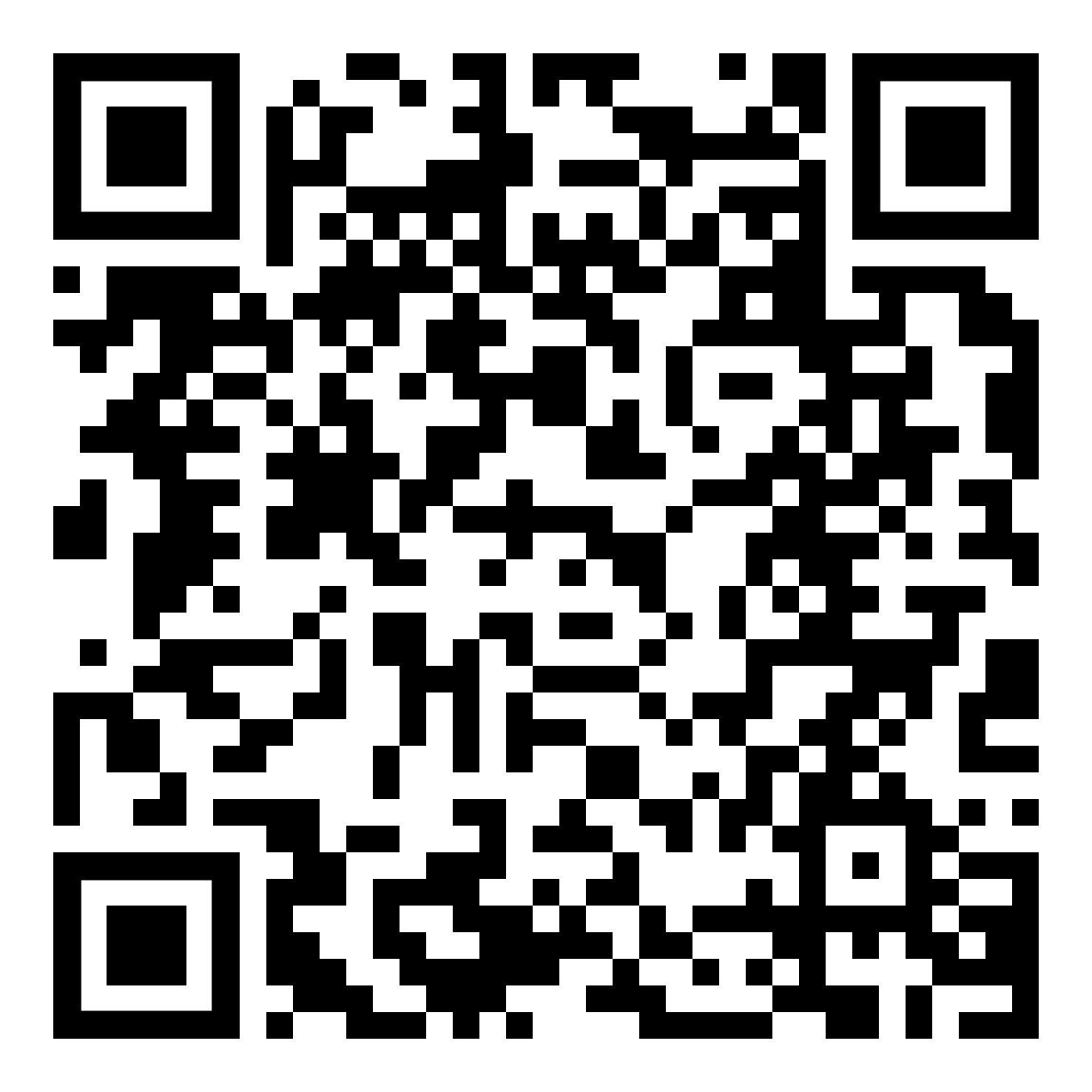 Kalender – Zeit – Uhr التقويم - الوقت – الساعة  https://www.kleine-deutsch-hilfe.at/_Kapitel_Wortbildung_WFamilien_FA.htm#kalender نام زمان در فارسی چیست؟es ist Mitternachtes ist Null Uhr (00:00)es ist drei Uhr (früh) (03:00)es ist sechs Uhr (morgens) (06:00)es ist neun Uhr (Vormittag) (09:00)es ist zwölf Uhr (Mittag) (12:00)es ist drei Uhr (Nachmittag)es ist fünfzehn Uhr (15:00)es ist sechs Uhr (Abend)es ist achtzehn Uhr (18:00)es ist neun Uhr (Nacht)es ist einundzwanzig Uhr(21:00)die Sonneder Mondder Sonnenaufgangder SonnenuntergangWie heißt die Zeitangabe auf Deutsch?نیمه شب استساعت صفر (00:00)این ساعت سه (اوایل) (03:00)ساعت شش ساعت (صبح)(06:00)ساعت نه ساعت (صبح)(09:00)این دوازده ساعت (ظهر) (12:00)ساعت سه (بعد از ظهر) استساعت سه است (15:00)شش ساعته (شب)این هجده ساعت (18:00)ساعت نه ساعت (شب)این ساعت بیست و یک ساعت (21:00)خورشیدماهطلوع خورشیدغروب آفتاب